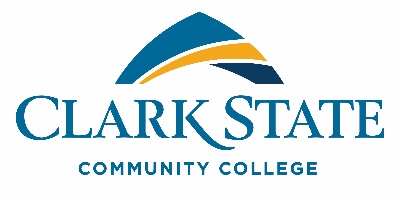     International Student ApplicationApplication Status For Admission Beginning (choose one)  Student Name (Must match passport) Foreign Address and Contact Information (Required) Student United States Address (If currently living in U.S.)Major Concurrent Student Only    EducationI-20 InformationVISA InformationCERTIFICATION STATEMENTBy submitting this application you certify that the information you have provided on this application is complete and accurate to the best of your knowledge. You agree to abide by the rules and regulations of Clark State Community College. 
Estimated Expenses Financial Support Statement of Financial SupportNotarization/CertificationSworn and subscribed before me this __________    of _____________________________, 20______. Signature and statement signed and sworn before me:  _______________________________________
                                                                                         Signature of Notary Public, First-Class Magistrate or Bank Official  New Student:   A student who is currently living in their home country. Transfer Student:   A student who is transferring from another U.S. college or university.Name of Institution:       Concurrent Student:  A student who will concurrently be enrolled at their U.S. home institution and Clark State Community College.Name of Home Institution:       Fall Semester    Spring Semester   Summer Term Academic Year:        Preferred Location:  Springfield      Beavercreek  Preferred Location:  Springfield      Beavercreek  Last (Family Name):                       First Name:                            First Name:                            First Name:                            Middle:       Date of Birth:    /    /                            mm    dd       yyyy 	  Gender:  Male      Female  Gender:  Male      Female  Gender:  Male      Female  Gender:  Male      Female  Country of Birth:        Country of Citizenship:      Country of Citizenship:      Native Language:      Native Language:      E-mail:        @         E-mail:        @         Phone:       -       -      Phone:       -       -      Phone:       -       -      U.S. Social Security Number (if known):       -     -        U.S. Social Security Number (if known):       -     -        Marital Status:  Married    Single Marital Status:  Married    Single Marital Status:  Married    Single House Number:                        Street Name:        Street Name:        City:                                          City:                                          Postal Code:      District / Province:                   District / Province:                   Country:                                    House Number:      Street Name:        Apartment Number:       City:        State:     Postal Code:      (If seeking concurrent enrollment, use major code 8030 for transient studies.)Course of Study Code:       What courses are you interested in taking at Clark State?      TOEFL Score:      	Date Taken:      IELTS Score:      	Date Taken:      List all high schools/secondary schools, colleges and universities that you have attended:List all high schools/secondary schools, colleges and universities that you have attended:List all high schools/secondary schools, colleges and universities that you have attended:Institution Name:      Institution Name:      Institution Name:      City:        State:       Country:       Enrollment Years:        /                                      Start          EndDid you receive a degree: Yes   No Did you receive a degree: Yes   No List all high schools/secondary schools, colleges and universities that you have attended:List all high schools/secondary schools, colleges and universities that you have attended:List all high schools/secondary schools, colleges and universities that you have attended:Institution Name:      Institution Name:      Institution Name:      City:        State:       Country:       Enrollment Years:        /                                      Start          EndDid you receive a degree: Yes   No Did you receive a degree: Yes   No List all high schools/secondary schools, colleges and universities that you have attended:List all high schools/secondary schools, colleges and universities that you have attended:List all high schools/secondary schools, colleges and universities that you have attended:Institution Name:      Institution Name:      Institution Name:      City:        State:       Country:       Enrollment Years:        /                                      Start          EndDid you receive a degree: Yes   No Did you receive a degree: Yes   No Provide address below where I-20 should be mailed. Provide address below where I-20 should be mailed. Provide address below where I-20 should be mailed. House Number:        Street Name:      Street Name:      City:         City:         State / District / Province:                 Postal Code:        Postal Code:        Country:                 If you are currently in the U.S., what is your visa type? If you are currently in the U.S., what is your visa type? If you are currently in the U.S., what is your visa type? If you are currently in the U.S., what is your visa type? If you are currently in the U.S., what is your visa type? If you are currently in the U.S., what is your visa type? Choose one:   F-1    B-1/B-2   H-1        J-1       Other      If F-1: Have you maintained F-1 status? If not, please explain:      Have you applied for permanent residence (“green card”)? Yes      No Do you plan to travel outside the U.S. before starting your program of study at Clark State Community College? Yes   No       
If yes, when:      Student’s initials:         Date      One academic year of study (two semesters--12 credits per semester)One academic year of study (two semesters--12 credits per semester)Non-resident tuition and fees:	$6,300Living Expenses:				$13,000Textbooks and supplies:			$1,600Summer Expenses:				$4,300Total:						$25,200Note: Costs and estimated expenses are subject to change.Note: Costs and estimated expenses are subject to change.The total amount of money that I have available for each academic year of study is: $     The source(s) of my funds (family, personal savings, embassy, government scholarship) is       in the amount of $     .The source(s) of my funds (family, personal savings, embassy, government scholarship) is       in the amount of $     . The statement below must be completed by a financial sponsor. The statement below must be completed by a financial sponsor. The statement below must be completed by a financial sponsor. The statement below must be completed by a financial sponsor.This is to certify that I, (insert full legal name of financial supporter here) will provide sufficient funds to cover all expenses of (insert full name of student here) while he/she is enrolled as a student at Clark State Community College. I understand that I need to provide proof of funds (at least $25,200) per year to cover all educational and living expenses. For your review, I am submitting official financial documents showing that I have sufficient funds for this purpose.This is to certify that I, (insert full legal name of financial supporter here) will provide sufficient funds to cover all expenses of (insert full name of student here) while he/she is enrolled as a student at Clark State Community College. I understand that I need to provide proof of funds (at least $25,200) per year to cover all educational and living expenses. For your review, I am submitting official financial documents showing that I have sufficient funds for this purpose.This is to certify that I, (insert full legal name of financial supporter here) will provide sufficient funds to cover all expenses of (insert full name of student here) while he/she is enrolled as a student at Clark State Community College. I understand that I need to provide proof of funds (at least $25,200) per year to cover all educational and living expenses. For your review, I am submitting official financial documents showing that I have sufficient funds for this purpose.This is to certify that I, (insert full legal name of financial supporter here) will provide sufficient funds to cover all expenses of (insert full name of student here) while he/she is enrolled as a student at Clark State Community College. I understand that I need to provide proof of funds (at least $25,200) per year to cover all educational and living expenses. For your review, I am submitting official financial documents showing that I have sufficient funds for this purpose.Financial Sponsor Contact InformationFinancial Sponsor Contact InformationFinancial Sponsor Contact InformationFinancial Sponsor Contact InformationName:      Name:      Name:      Name:      Relationship to student:        Relationship to student:        Relationship to student:        Phone:       House Number:      Street Name:      Street Name:      Street Name:      City:      City:      City:      Postal Code:      District / Province:                   District / Province:                   Country:                                    Country:                                    Signature:  Signature:  Signature:  Date: 